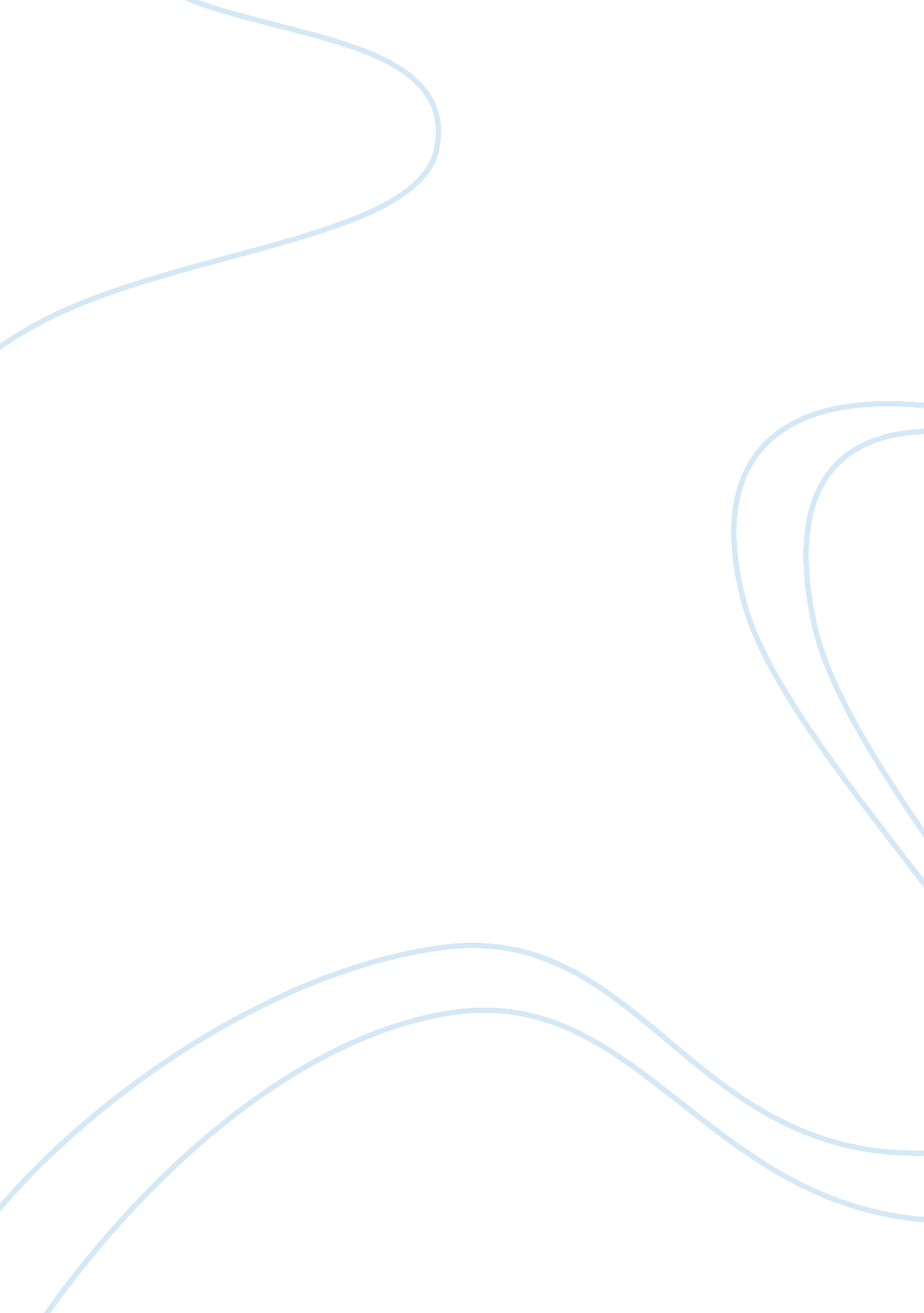 Brookhaven school districtProfession, Teacher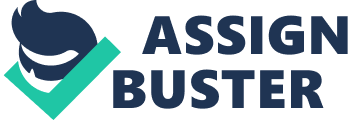 Brookhaven School District Secondary Student Handbook Alexander Jr. High Brookhaven High Brookhaven Technical Center Mullins Alternative School 2012 - 2013 â€© â€© â€© â€© â€© PANTHER PRIDE! â€© The Brookhaven School District does not discriminate on the basis of race, color, religion, national origin, sex, age, or disability in the provision of educational programs and services or employment opportunities and benefits. 2â€© â€© â€© â€© â€© _______________________________________________________________ Alexander Jr. High School Rod Henderson, Principal Dr. Thomas Ann Gatlin, Assistant Principal Randy Spring, Assistant Principal Stacy Walker, Counselor 713 Beauregard Street Phone: 601-833-7549 Fax: 601-835-5467 _________________________________________________________________ Brookhaven High School David Martin, Principal Debra Price, Assistant Principal Patrick Hardy, Assistant Principal Felicia Durr, Counselor Tracy Risher, Counselor Stepheniesa Butler, Counselor 443 E. Monticello Street Phone: 601-833-4498 Fax: 601-823-3792 __________________________________________________________________ Brookhaven Technical Center Jackie Martin, Director Herschel O’Bannon, Counselor 325 E. Court Street Phone: 601-833-8335 Fax: 601-835-3985 ______________________________________________ Fannie L. Mullins Alternative School Trevor Brister, Principal 711 Martin Luther King Jr. Drive Phone: 601-833-7472 Fax: 601-823-6598 3â€© â€© â€© â€© â€© 4â€© â€© â€© â€© â€© Table of Contents District Purpose Statement ............................................................................................................................ 9 District Philosophy Statement ....................................................................................................................... 9 District Direction Statement .......................................................................................................................... 9 School District Leadership .......................................................................................................................... 10 School Hours ............................................................................................................................................... 11 District Calendar.......................................................................................................................................... 13 School Registration/Attendance ................................................................................................................... Enrollment ...................................................................................................................................... 14 Residency Verification ................................................................................................................... 14 Student Arrival ............................................................................................................................... 15 Tardiness ........................................................................................................................................ 15 Check In/Out Procedures ............................................................................................................... 16 Absence .......................................................................................................................................... 16 Transfer/Withdrawal ...................................................................................................................... 17 Change of Address/Telephone ....................................................................................................... 18 Student Health and Safety Immunization ................................................................................................................................. 18 Birth Certificate .............................................................................................................................. 18 First Aid.......................................................................................................................................... 18 Healthcare Services ........................................................................................................................ 18 Return to School After Illness ........................................................................................................ 18 Medications .................................................................................................................................... 18 Drills (tornado, fire, natural disaster, etc.) ..................................................................................... 19 Emergency Closing ........................................................................................................................ 19 Child Nutrition ............................................................................................................................... 19 Academics Graduation Requirements ............................................................................................................... 22 SATP 2 ........................................................................................................................................... 24 Graduation Fees .............................................................................................................................. 24 Dropping a Class ............................................................................................................................ 25 Grading ........................................................................................................................................... 25 Promotion/Retention ...................................................................................................................... 26 Exemptions and Exams .................................................................................................................. 26 Honor Roll ...................................................................................................................................... 26 Credit Recovery .............................................................................................................................. 26 Online and Correspondence Courses ............................................................................................. 27 Transcripts and Other Educational Records ................................................................................... 27 National Junior Honor Society and National Honor Society .................................................................................................................. 27 Advanced Placement ...................................................................................................................... 28 Class Rank ...................................................................................................................................... 28 Valedictorian & Salutatorian .......................................................................................................... 28 Textbooks ....................................................................................................................................... 28 5â€© â€© â€© â€© â€© Homework ...................................................................................................................................... 29 Parent/Teacher Conferences ........................................................................................................... 29 Three Tier Process .......................................................................................................................... 29 Technology ..................................................................................................................................... 29 Homebound Instruction .................................................................................................................. 30 Special Education ........................................................................................................................... 30 Progress Reports ............................................................................................................................. 30 Report Cards ................................................................................................................................... 30 Cheating ......................................................................................................................................... 30 Brookhaven Technical Center BTC Mission Statement ................................................................................................................. 31 National Technical Honor Society ................................................................................................. 31 Fees................................................................................................................................................. 31 Insurance for Students .................................................................................................................... 32 Extra Curricular Activities Field Trips ...................................................................................................................................... 32 Clubs............................................................................................................................................... 32 AJH Sounds of Success .................................................................................................................. 32 Elections ......................................................................................................................................... 32 Student Council ................................................................................................................. 32 Who’s Who ....................................................................................................................... 33 Homecoming ..................................................................................................................... 33 Athletics ......................................................................................................................................... 34 Cheerleader Selection and Information ............................................................................. 34 Eligibility for Athletics ..................................................................................................... 34 Student Athlete Drug Testing ............................................................................................ 34 Discipline/ Student Code of Conduct District Discipline Policies Introduction ........................................................................................ 35 Classroom Management ................................................................................................................. 35 Code of Conduct............................................................................................................................. 37 Weapons ............................................................................................................................ 37 Unlawful or Violent Acts .................................................................................................. 39 Severe Disruptions ............................................................................................................ 39 Zero Tolerance .................................................................................................................. 39 Attendance ......................................................................................................................... 40 Personal Appearance/Dress Code ..................................................................................... 40 Title IX .............................................................................................................................. 41 School Searches ................................................................................................................ 42 Family Educational Rights and Privacy ............................................................................ 42 Parental Responsibility ...................................................................................................... 43 Drug Testing Policy .......................................................................................................... 43 Gang Activity .................................................................................................................... 43 Bus Conduct ...................................................................................................................... 44 Vandalism ......................................................................................................................... 44 Participation in School Programs and Activities............................................................... 44 Student Handbook ............................................................................................................. 44 Discipline Plan Statement ................................................................................................. 44 6â€© â€© â€© â€© â€© Bullying ............................................................................................................................. 44 Discipline Plan ............................................................................................................................... 46 School Bus Regulations ................................................................................................................. 50 Assembly Programs ........................................................................................................................ 51 Corridors......................................................................................................................................... 51 Cell Phones and Other Electronic Devices .................................................................................... 51 Care of Materials and School Facilities ......................................................................................... 51 Fannie L. Mullins Alternative School ...................................................................................................... 52 Discrimination/Compliance FERPA ........................................................................................................................................... 53 Child Find ....................................................................................................................................... 53 Section 504/ADA ........................................................................................................................... 54 Financial Hardship/Fee Policy ....................................................................................................... 54 Title I Parental Involvement ........................................................................................................... 55 NCLB Right to Know .................................................................................................................... 56 Homeless ........................................................................................................................................ 57 English Language Learner Services ............................................................................................... 57 Other School and Classroom Visits.......................................................................................................... 57 Deliveries ....................................................................................................................................... 57 Use of Office Telephone ................................................................................................................ 58 Parent & Bus Pick-Up, Students Walking Home ........................................................................... 58 Student Parking .............................................................................................................................. 58 Soliciting ........................................................................................................................................ 58 Daily Changes in Transportation .................................................................................................... 58 Parent Pick-Up ............................................................................................................................... 58 Valuables ........................................................................................................................................ 58 Role of P. T. A… ............................................................................................................................. 58 BHS Focus Book Appendix (Parents should read and sign all applicable forms in this section and return them to your child’s school) Handbook Acknowledgment Form Written Excuse Form Non-Corporal Punishment Agreement Form Use of Internet and Other Electronic Resources Policy and Permission Form BSD Administering of Medication Policy and Form BHS Disciplinary Actions for Team Rule Violations AJH Football Schedule BHS Football Schedule BHS Alma Mater 7â€© â€© â€© â€© â€© 8â€© â€© â€© â€© â€© DISTRICT PURPOSE STATEMENT The purpose of our district is to equip students today for tomorrow’s opportunities. DISTRICT PHILOSOPHY STATEMENT Democratic citizens believe that all children and youth have equal moral worth. Education is the concern of all. The home, school, church and community share in giving children a firm foundation on which to grow. Since education is a cooperative undertaking, the philosophy of education in the Brookhaven School District is: - To provide for every child, regardless of ability, environment or status, the opportunity to develop to his/her highest capacity — physically, socially, morally, and spiritually — so that he/she will become an effective member of society, capable and desirous of making definite, positive contribution to that society; To adapt our method of instruction to the individual as well as to the group; to set up goals within the grasp of the pupil’s understanding; to train the mind to think critically; to afford opportunities for practical applications; to arouse curiosity and to stimulate further study; To lead the pupil into active participation in the learning process and to guide and inspire him/her; To continually evaluate, revise and maintain a varied and flexible curriculum which will meet the changing needs of society; and To take our community into our confidence and discuss, plan and work out together our educational problems under the professional leadership and guidance which we are able to give. - - - - DISTRICT DIRECTION STATEMENT Knowing that we are preparing the majority of our students today for careers of tomorrow, the Brookhaven School District is committed to ensuring a quality learning experience for every student. This experience is focused on developing analytical, strategic problem solvers that will be able to adapt to an ever changing economical and social landscape. Our number one priority is students. It is our belief that all students have equal moral worth and that all students can grow and learn. We commit ourselves to doing what is best for the boys and girls in each of our classrooms. All facets of the school program shall embody the ideals which will ultimately lead to the development of critical and analytical decision-making skills, a strong work ethic, constructive citizenship, and recognition of the worth of other individuals. 9â€© â€© â€© â€© â€© Brookhaven School District Leadership 2012-2013 Board of Trustees Mrs. Karen Braden, Chairman Mr. Willie Harrison, Vice Chairman Mr. Stan Patrick, Secretary Mr. Dan Brown, Member Mrs. Erin Smith, Member District Administrators Dr. Lisa Karmacharya…………………………………………………..……………………Superintendent Ms. Anjanette Zinke………………………..…….. Assistant Superintendent of Curriculum and Instruction Ms. Stephanie Henderson………….…………………….……. Director of Assessment and Accountability Ms. Susan Quin ....……..…….……………………...……............................…………. Director of Finance Mr. Daniel Rushing……………………………………………………..…… Director of Federal Programs Ms. Brandy Myers. ………………...…….......................................................... Director of Special Services Mr. Clay Whittington…………………………………………..………………...………. Director of Bands Ms. Tonya Thomas-McSweyn…………………..……..………………….…..... Director of Child Nutrition Mr. Joe Morgan….………………………………………………..………………. Director of Maintenance Mr. Dustin Matthews..………...…………………………………...……..……….... Director of Technology Mr. Versie Rushing ..…………………..…………………………...………….. 16th Section Land Manager Mr. Eric Stokes….………………………..………………………...……………Director of Transportation Mr. Tommy Clopton.……………………..……………..………….…………………. Director of Athletics Contact Information Central Office …………………………………………………….....................……………….…833-6661 Special Services………………………………………………….…………………….………..…835-1211 Child Nutrition……………………………………………………………….……………………833-2886 Transportation……………………………………………………………………..………………. 835-1806 Bus Barn………………………………………………………………………..……………….…835-1788 School Office Hours 8: 00 A. M. — 4: 00 P. M. Superintendent’s Office Hours 8: 00 A. M. — 4: 30 P. M. 10â€© â€© â€© â€© â€© ALEXANDER JUNIOR HIGH SCHOOL DAILY SCHEDULE SCHEDULE 1-REGULAR Report to Campus……………………………………...…………………………...………………………………7: 20 Report to Homeroom………………………..……………..…………………………...….………………………. 7: 40 Period 1…………………………………………………………..…………………..……...………………... 7: 50-9: 00 Period 2……………………………………………………………..……………..……………...…………. 9: 05-10: 15 BREAK: 7th Grade.……... 9: 50-10: 00 8th Grade.…….. 10: 05-10: 15 Period 3…………………………………………………………………..……..…………...……………... 10: 20-11: 25 Period 4………………………………………………………………………...………...……..(LUNCH) 11: 30-12: 50 7th grade Lunch: 11: 30 to 12: 05 8th grade Lunch: 12: 10 to 12: 45 Period 5…………………...………………………………………………………..…..……………………. 12: 55-2: 00 Period 6………………………...……………...…………………………….................................................... 2: 05-3: 10 CHANNEL ONE…………………...……………………………..……………….......................................... 3: 10-3: 15 ANNOUNCEMENTS AND DISMISSAL DETENTION....... 3: 15"4: 00â€© SCHEDULE 2-PEP RALLY/PANTHER PERIOD Report to Campus………………………...……………………………………...…………………………………7: 20 Report to Homeroom………………..………...……………………………………...……………………………. 7: 40 Period 1……………………………………………...…………………………………………………...……7: 50-9: 00 Period 2 …………...……………………………………...……………………..………….....……….…… 9: 05-10: 15 BREAK: 7th Grade…….. 9: 50-10: 00 8th Grade…….. 10: 05-10: 15 Period 3…………………...……………………………………………………………………………...…10: 20-11: 25 Period 4………………………...……………………………………………...………………..(LUNCH) 11: 30-12: 50 7th Grade Lunch: 11: 30 to 12: 05 8th Grade Lunch: 12: 10 to 12: 45 Period 5…………………………...……………………………………………………………………….…12: 55-2: 00 Period 6……………………………………………………………………………………………………….. 2: 05-3: 10 Panther Period………………………...…………………………..……………….......................................... 2: 10-2: 40 PEPâ€©RALLY…..... 2: 45"3: 15â€© SCHEDULE 3-EARLY RELEASE DAYS Report to Campus………………………...……………………………………………………………….……..…7: 20 Report to Homeroom………………………….....……………………………………………………….………... 7: 40 Period 1……………………………………………...……………………………………………………..…. 7: 50-8: 25 Period 2…………………………………………………...………………………………………………...…8: 35-9: 10 Period 3………………………………………………………...……………………………..…..…………... 9: 20-9: 55 Period 5………………...…………………..………………………………………………………......….. 10: 05-10: 40 Period 6…………………...……………………………………………………………………………..…. 10: 50-11: 25 Period 4…………………………………..……………………………...…................................(LUNCH)11: 35-12: 50 ANNOUNCEMENTS/DISMISSAL……... 12: 50"1: 00 11â€© â€© â€© â€© â€© BROOKHAVEN HIGH SCHOOL DAILY SCHEDULE Bell Schedule 1 Period 2 Period 3 Period (Lunch) 4 Period 5 Period 6 Period th th th rd nd st 7: 45 — 9: 21 9: 26 — 11: 02 11: 07 — 12: 40 12: 45 — 1: 33 1: 38 — 2: 26 2: 31 — 3: 19 Early Release Days 1st Period 2nd Period 3rd Period (Lunch) 4th Period 5th Period 6th Period 7: 45-8: 50 8: 55-10: 00 10: 05-11: 10 11: 15-11: 45 11: 50-12: 20 12: 25-1: 00 12â€© â€© â€© â€© â€© Progress Report Dates: September 11th November 15th February 7th April 22nd 13â€© â€© â€© Report Card Dates: October 15th January 14th March 22nd May 29th â€© â€© SCHOOLâ€©REGISTRATION/â€©ATTENDANCEâ€© ENROLLMENT All students must provide the school with the following information upon enrolling in school for the first time or reentering after interrupted attendance: -Immunization Records -Certified Birth Certificate -Withdrawal Report -Copy of Social Security Card -Medicaid Number (if applicable) -Notice of Special Needs -Two (2) Proofs of Residency - A post office box address will not be accepted. The school may require additional documentation or verification at any time, particularly if there is a discrepancy or a reason to question a student’s listed address. Two of the following items may be used for address verification: -Property tax records -Apartment/Home lease or rental records -Automobile registration -Mortgage documents or property deeds -Current utility bills (within 30-45 days) -Filed homestead exemption -Other valid documentation as determined by school or district administration RESIDENCY VERIFICATION As a result of the residency verification procedure adopted by the Mississippi State Board of Education, annually each parent, legal guardian or custodian with whom the student lives must provide the school administration a verification of residency on the form provided at your school. If you already have this form on file you are still required to submit the form annually as well as if you should change your residence. Students enrolling for the first time should report with their parent or guardian to the school office for enrollment information. Two proofs of residency are required prior to enrollment. New students are enrolled on a temporary basis until a certified birth certificate and transcript of schoolwork are received. These must be received within 30 days. AFFIDAVIT OF RESIDENCY If a student is living in the district in the household of someone other than parent or guardian [either with or without student’s parent or guardian] then an affidavit of residency must be completed. The affidavit must be signed by the homeowner/leaseholder AND by the parent or guardian. The homeowner/leaseholder must provide two proofs of residency, and both the parent/guardian and the homeowner/leaseholder must provide positive picture identification. “ False swearing" of an affidavit has a fine of up to $1000 and imprisonment for up to five years. School personnel WILL VERIFY by home visit the accuracy of affidavit registrations. Affidavit registrations are considered temporary (30 days), in order for the students’ 14â€© â€© â€© â€© â€© parent to start receiving official mail or other proof of residence within the district. Those who lack certain documents may be given temporary enrollment by school personnel, with specific guidance on when the items should be returned to school. Failure to comply could result in disenrollment. STUDENT ARRIVAL To help ensure that there is a safe and orderly environment: 1. There will be no students on campus before 7: 20 a. m. 2. At 7: 30 a. m., any student who wishes to eat breakfast will go to the cafeteria. 3. At 7: 40 a. m., students will report to their first period classes. 4. At AJH, the first class will begin at 7: 50. At BHS, the first class will begin at 7: 45. Upon arrival, BHS Students should report to their 1st period classroom. At AJH, students should report to the auditorium until 7: 40, and then will be dismissed to their 1st period class. TARDINESS Promptness is a virtue that becomes a habit. Students are expected to be in class on time each period. Parents who transport their children to school are encouraged to have students at school on time. Students who are late must check in through the attendance office. Parents must accompany students to the office if arriving to school after 8: 00. BHS Tardy Policy 2012-2013 1. Three (3) tardies to any class, regardless of the length of time of the tardy, will be counted as an absence in that class. Excessive tardiness will result in additional disciplinary action. Note: A tardy of 30 minutes or more is counted as an absence in the class. Failure to report to class at all will be considered truancy. 2. Students arriving after 7: 50 a. m. must check in with the attendance office. 3. All students who enter a classroom late will be issued an afternoon detention by the teacher to be served on the following school day from 3: 25 p. m. until 3: 45 p. m. 4. All detentions will be served in a central location and will be monitored by an assistant principal or another designee as assigned by the school principal. 5. Students will not be admitted to detention after 3: 25 p. m. Students who are late to detention will be issued a second detention and must serve both. 6. Detentions issued on Fridays will be served the following Monday. Detentions issued on days preceding a holiday will be served on the second school day after students return from the holiday. Example: If detention is issued on Friday, and Monday is a holiday, students will serve the detention on Wednesday which would be the second day after students returned from the holiday. 7. If a student fails to appear for an assigned detention, a second detention will be assigned. Students must now serve both detentions. Students who fail to serve either of these detentions, or report late to either of these detentions will be issued an out of school suspension for one day. 8. Once a student receives an out of school suspension, the detentions are forgiven and the policy repeats itself. 9. The administration reserves the right to administer alternative consequences for students who are habitually tardy to class. Habitual is defined as being tardy more than four times per nine week period. 15â€© â€© â€© â€© â€© CHECK IN/OUT PROCEDURES All students must have a CHECK IN/CHECK OUT form on file in the attendance office. A new form is required each year, and a parent/guardian must bring this to the attendance clerk. Students may only be checked in late or checked out early by a person on their form. NO PHONE CALLS WILL BE ACCEPTED FOR CHECK IN OR CHECK OUT. This is for students’ safety ABSENCE EXCUSED ABSENCE The following constitute a valid excuse for temporary non-attendance in school: A. Prior approved authorized school activity. B. Illness or injury. C. Isolation required by health official. D. Death or serious illness of a member of immediate family E. Prior approved medical or dental appointment. F. Attendance at the proceedings of a court or administrative tribunal if the student is a party to the action or under subpoena as a witness. G. Prior approved absence for a religious event. H. Prior approved valid educational opportunity. I. Other prior approved conditions sufficient to warrant non-attendance. Seniors will be allowed two (2) absences for college visits. These days will not count toward the number allowed. Request for college days must be made to the attendance clerk at least five (5) days prior to the day requested. THE WRITTEN EXCUSE The student must present a signed written excuse from a parent, guardian or custodian within three (3) days of the student returning to school unless permission to be absent was granted by a school official before the absence occurred. The written excuse should be provided on the required district form contained in this handbook. Additional copies can be obtained from the front office of the school UNEXCUSED ABSENCE All absences other than excused absences will be classified unexcused. Days missed from school due to disciplinary suspension are considered unexcused absences. Every student is given equal opportunity to make up the work in every class he/she has missed no matter why he/she was absent. MAKE-UP It is the student’s responsibility to make up work due to an absence. All work shall be made up for excused and unexcused absences. Make-up shall begin immediately upon the return of the student to school. The number of days allowed for a student to make up missed work will be equal to the number of days missed. (Example: If a student misses three (3) days he/she will have three (3) days to make up missed work for excused absence.) It is the responsibility of the student, on the first day back to school, to arrange with the teachers for the assignment of missed work. Failure to complete the work in the time period specified will result in a grade of zero “ 0" for the missed work. If the absence is pre-planned, students are encouraged to arrange for make-up work prior to the absence. ABSENCES AFFECTING LOSS OF ACADEMIC CREDIT Student’s unexcused absence from school for more than ten (10) school days or unexcused absence from the same class period more than ten (10) times in one semester shall be recommended by the principal to the superintendent for a denial of academic credit for the semester. A parent, guardian or custodian shall be 16â€© â€© â€© â€© â€© notified by registered mail after the fifth (5th) unexcused absence. Extenuating circumstances causing absences in excess of ten (10) school days or ten (10) class periods per semester may be considered by the principal and the superintendent on an individual basis. It shall be the responsibility of the parent, guardian, or custodian to furnish to school officials, no later than the close of business on the third (3rd) school day following the student’s return to school, sufficient and satisfactory documentation which supports a claim of extenuating circumstances. In the event the superintendent elects to deny a student academic credit for a semester due to unexcused absences, he/she shall at the time of his/her determination send written notice by registered mail to the student and his/her parent, guardian, or custodian informing them of his/her decision. The student, parent, guardian, or custodian may, within seven (7) calendar days of the date of notice, request a fair and impartial hearing before the School board. Should the student, parent, guardian, or custodian fail to request said hearing within seven (7) calendar days of the date of notice, the decision of the superintendent becomes final and effective. The School Board, upon request for hearing from the student, parent, guardian, or custodian, shall set the time, place, and date of such hearing and notify the student, parent, guardian, or custodian in writing of same. The date shall be set not later than thirty (30) days from the date of request, unless otherwise agreed. At such hearing, student, parent, guardian, or custodian shall have the right to be present (in person and/or with legal counsel) and participate in the hearing, to crossexamine the witness heard and to offer such witnesses or other evidence in their behalf as they may desire. ATTENDANCE AND SCHOOL ACTIVITIES No student can represent the school in any activity or practice on any school day unless he/she has been in attendance in each academic class on the day of such participation. The only exception will be excused absences approved by the principal. Any student absent any part of the school day must have the approval of the principal before the sponsoring teacher will permit the student to participate in a school activity on the day of the absence. Students must attend at least one half day on the Friday immediately preceding participation in ANY school activity on a Saturday. This includes being allowed to attend prom on Saturday evening. Special permission may be granted by the principal upon written request by the parent with proper documentation of illness or family emergencies. ATTENDANCE AND DROP FROM ENROLLMENT 1. Attendance is checked daily and submitted to the office 2. All students are required to be at school and in class on time. In the event students are detained, an admission slip by the detaining teacher or the office is needed. 3. All students are to remain on campus the entire day, except when given permission to be away from campus. 4. No student is to be absent from scheduled classes or activities at any time without the permission of the principal beforehand. 5. All permits to leave the building and campus are to be issued by the principal. Students absent from school for 20 consecutive days will be dropped from the school register and reported to the district’s school attendance officer. PROM ATTENDANCE 1. Only 11th and 12th graders may attend the BHS Prom. 2. 10th graders are permitted to attend as a date of an 11th or 12th grader with prior approval from the principal. 3. Any date of a BHS junior or senior cannot be above the age of 21 to attend. TRANSFER/WITHDRAWAL Parents should notify the teachers and office staff at least a week before the student is to be withdrawn from the school. All textbooks and library books should be returned before records can be forwarded. 17â€© â€© â€© â€© â€© CHANGE OF ADDRESS/TELEPHONE Parents must notify the school immediately upon any change of home address and telephone number affecting the student. Any change of address requires that two (2) new proofs of residency be provided. STUDENTâ€©HEALTHâ€©ANDâ€©SAFETYâ€© IMMUNIZATION The School Board requires that all students have Certificates of Vaccination issued by the local health department or family physician on forms specified by the Mississippi State Board of Health. These forms shall be the only acceptable means of showing compliance with these immunization requirements. The Certification of Immunization will be filed with each student’s records. BIRTH CERTIFICATE All students registering for the first time must submit a Certified Birth Certificate at the time of registration. FIRST AID Students who get cuts and bruises at school will be treated at school for these minor injuries. In case of serious accidents that need to be treated by a medical doctor, every effort will be made to reach the parents; however, if we fail to reach them, the principal will use his/her own discretion in seeking medical assistance. HEALTHCARE SERVICES In order to provide appropriate services for our students, the parent/guardian must provide the following health information to the school at the beginning of each school year. A Student Health Record must be completed by the parent/guardian with current and accurate health information. Parents/guardians of students with diagnosed special health needs/problems will be responsible for providing and maintaining any specific health care information, including physician’s orders and medications as prescribed. RETURN TO SCHOOL AFTER ILLNESS A student who has an infectious or contagious disease known to be spread through casual contact shall be excluded from school until the danger of transmitting the infection or disease to other students has passed. The requirement for readmission will be a certificate from the Lincoln County Health Department or the child’s physician. SECTION 41-79-21, MISSISSIPPI CODE OF 1972, requires the principal to notify the county health department after the third incident of head lice during a school year for a student and that the student obtain proof of treatment from the county health department in order to return to school. MEDICATIONS In order to protect the safety of your child, the Brookhaven School District requires that all students who need medication during school hours must do the following: 1. For prescription medications: A. The “ Administering Medication to Students" form must be completed and signed by the physician and by the parent/guardian, and brought to the school office. B. The medication must be in the original prescription bottle, properly labeled for the student by a registered pharmacist as prescribed by the physician. (Note: Check with your pharmacist for a duplicate bottle to keep one at home as needed.) C. The medication must be brought to the school office by an adult, not sent with the student. 2. For over-the-counter (non-prescription) medications: 18â€© â€© â€© â€© â€© A. The “ Administering Medication to Students" form must be completed and signed by the physician and by the parent/guardian, and brought to the school office. B. Non-prescription medication must also be in the original container and labeled with the student’s name. C. The medication must be brought to the school office by an adult, not sent with the student. The principal at each school will designate who will be responsible for administering medication at their school. A medication administration record will be maintained for each student taking medication at school. Medications will be stored in a specifically designated, secure storage location. STUDENTS ARE NOT ALLOWED TO TRANSPORT MEDICATION TO SCHOOL WITH THE EXCEPTION OF AN ASTHMA INHALER AND/OR ANAPHYLAXIS MEDICATION (EPI-PEN) AS PRESCRIBED BY A PHYSICIAN TO BE CARRIED AND SELF-ADMINISTERED BY THE STUDENT. IF A STUDENT USES HIS/HER ASTHMA AND/OR ANAPHYLAXIS MEDICATION IN A MANNER OTHER THAN PRESCRIBED, HE/SHE MAY BE SUBJECT TO DISCIPLINARY ACTION UNDER THE SCHOOL CODE. THE DISCIPLINARY ACTION SHALL NOT LIMIT OR RESTRICT THE STUDENT’S IMMEDIATE ACCESS TO THE ASTHMA AND/OR ANAPHYLAXIS MEDICATION. DRILLS A crisis management plan for the evacuation of school buildings in the event of fire, tornado, or other unforeseen disturbance can be found in the individual classrooms of all schools. Each student will be made aware of this plan and taught the proper procedures in the event of an emergency. The proper number of safety drills will be conducted each year — 9 for fire, 2 for tornado, 2 for lock down, 2 for caution/stand by, and 2 for bus. EMERGENCY CLOSING The following media sources will be contacted to make announcements regarding school closings: Radio stations WKMB, WCHJ, and WMRQ Telephone calls via School Messenger District Website — www. brookhaven. k12. ms. us The above listed media will be asked to make announcements beginning at 6: 00 a. m. if school will be closed. It is important that parents not try to contact administrative personnel, as the lines will be busy making arrangements for emergency closings. If it becomes necessary to close school early, announcements will be made on the radio and information will be posted to the district webpage. CHILD NUTRITION We are committed to the serving of safe, healthy and quality meals in our efforts to support the academic vision and mission of the Brookhaven School District. Please do not hesitate to contact the Child Nutrition Office with any concerns at 601-833-2886. Policy on Competition and Extra Food Sales On February 22, 1985, the State Board of Education passed the following policy on the selling of foods in competition with the National School Food Service Programs and on the nutritional quality if foods sold extra: To ensure that children are not in the position of having to decide between non-nutritious and nutritious foods immediately before or during any meal service period. (a) No food is to be sold on the school campus for one (1) hour before the start of any meal service period. 19â€© â€© â€© â€© â€© (b) The school food service staff shall serve only those foods, which are components of the approved federal meal patterns being served (or milk products) and such additional foods as necessary to meet the caloric requirements of the age group being served. (c) With the exceptions of milk products, a student may purchase individual components of the meal only if the full meal unit also is being purchased. (d) Students who bring lunch from home may purchase milk products only. (e) This policy should be viewed as a minimum standard. Local boards of education are encouraged to develop more comprehensive restrictions. Clarification and/or Interpretation of Competitive Foods Rule (a) No food is to be sold on campus for one hour before breakfast or one hour before lunch and until the end of either serving period. Any food may be sold after breakfast and until one hour before lunch. (b)&(c) After the full meal has been served; a student may purchase individual components or milk products as extra sales. The old rule that a food item must be on the menu to be sold no longer applies. The new rule is that a food must be a component of the meal to be sold extra. (d) Students who bring lunch can purchase only milk and ice cream. (e) Self explanatory Food service for profit or sales in competition with the National School Lunch Program shall not be operated in the cafeteria at any time during the day. Snack item, such as soft drinks, candies, nabs, potato chips, pop corn, popsicles, etc., including those meeting nutritional requirements, cannot be sold in the cafeteria at any time during the school day and cannot be sold in the school during the designated meal service period. Offer vs. Serve Policy The regulation, which allows students to choose less than all of the food items within the lunch pattern, is known as the “ Offer versus Serve Provision". All schools in the Brookhaven School District implement “ offer vs. serve". All five food items of the school lunch must be offered and students must choose at least three of these items for their lunch to be reimbursable. One of the three MUST be fruit or a vegetable. The mandate allows students to refuse two of the five menu items they do not intend to eat, thus reducing plate waste. The choice of three or four items does not relieve the non-needy child from paying full price of the meal. The “ offer vs. serve" provision applies also in the school breakfast program. All food is served attractively to entice the students to choose all food items in both the lunch and breakfast program. A la Carte A la Carte meal service for students and/or adults is not permitted. Each meal must be priced and served as a unit. Any food item that is not a meal component cannot be sold. Extra food sales are meal components that may be sold in addition to the school lunch to participating students. Classroom Party Guidelines to Promote Health, Wellness and Safety The Mississippi Healthy Students Act, Senate Bill 2369, states that schools shall develop a food safety program to include all food offered to students through sale or service. The Brookhaven School District has developed the following guidelines to help insure food safety. - Classroom parties will be held for Christmas and Valentines only. All parties will be held after lunch to allow children the opportunity to have breakfast and lunch in the school cafeteria. - All faculty and students have access to proper hand washing facilities before eating. - Parents are encouraged to purchase items for parties instead of baking from scratch. Purchase from reputable vendors with current food service permits posted. - Food items served to children will be in single ready-to-serve packaging when practical and possible. - Parents and teachers are encouraged to provide fresh fruit and whole grain snacks when practical and possible. 20â€© â€© â€© â€© â€© - When providing food for classroom parties, please follow the following food safety rules: a. Keep hot food hot. For food to remain safe, it should be held at 135° F or above. b. Keep cold food cold. For food to remain safe, it should be held at 41° F or lower. Vending Machine Policy All snacks and beverages sold to students meet the nutritional guidelines stated in Vending Regulations for MS Public Schools as approved by State Board of Education October 20, 2006. Canned Drinks and Fast Food in the Cafeteria It is recommended that neither children nor adults bring canned or bottled drinks into the cafeteria, without the label being removed or covered with aluminum foil. It is further recommended that children or adults bring no “ fast food" into the cafeteria. If a parent brings his or her child “ fast food", the food should be placed in a container other than the original container that promotes products which are in direct competition with the National School Lunch/Breakfast Program. Food shall not be delivered to children or adults. “ Fast Food" deliveries could be an introduction point for alcohol, drugs, or weapons to the campus. “ Fast Food" deliveries could also pose a sanitation problem by introducing food borne illness or pests. Food Substitutions Generally, children with food allergies or intolerances do not have a disability as defined under either Section 504 of the Rehabilitation Act or Part B of IDEA. However, when stated in the licensed physician’s assessment that the food allergies result in life-threatening (anaphylactic) reactions, the child’s condition would meet the definition of “ disability" and meal substitutions prescribed by the licensed physician would be made. Children with a disability which requires them not to consume certain food(s) must send a statement from a licensed physician. The physician’s statement must identify: 1. The child’s disability; 2. An explanation of why the disability restricts the child’s diet; 3. The major life activity affected by the disability; 4. The food or foods to be omitted from the child’s diet and the food or choice of foods that must be substituted. Once the Child Nutrition Office has received the statement from the doctor, the diet order cannot be changed without another statement from the doctor. Under no circumstances can the Child Nutrition staff change or revise the diet prescription once ordered by the physician. Statements from physicians must be updated YEARLY to reflect the current dietary needs of the child. It is important to understand that a school cannot provide appropriate food substitutions or modifications without an adequate diet order or prescription. Procedures for Accepting Checks Checks will be accepted for the amount of food service purchases only. Parents shall not be allowed to combine payment for meals with other school expenses, such as school pictures, etc. A family that sends more than two non-sufficient checks will be notified in writing that the Child Nutrition Department will not accept another check. A letter will be mailed by regular postal service to the parent or guardian. 21â€© â€© â€© â€© â€© Advance sales procedure Schools will accept payment in advance for lunch, breakfast and extra sales (juice and water). Parents are encouraged to pay in advance to decrease the risk of students losing their lunch money. Payment can be made weekly, monthly or by the semester. Advance payment will be accepted daily. Accounting for advance meals not utilized At any given time, the computer can provide the cashier the amount of money any student may have on their account. If there is money left on a child’s account at the end of the year the money will be carried over for the student to use next school year. Once money is placed on the account, it cannot be removed unless the student withdraws from school. If a child withdraws from school, the parent must submit in writing a request for refund. The letter must be mailed to the Child Nutrition Office at P. O. Box 540, Brookhaven, MS 39602. No charged meals Neither students nor adults will be allowed to charge meals. If a student forgets or loses hisher lunch money, they may check with the school office for procedures to borrow enough money for the day. This is the responsibility of the student as to repayment of the loan. ACADEMICSâ€© GRADUATION REQUIREMENTS Graduation Course Requirements for entering 9th graders in 2008/2009 and after: BROOKHAVEN SCHOOL DISTRICT REGULAR DIPLOMA Discipline English Mathematics Units 4 4 Required Subjects English I, II, III, and IV Four of the following: (Two must be higher than Alg. I) Pre-Algebra Algebra I (required) Trans Algebra Geometry Algebra II AP Calculus Adv. Algebra Trigonometry Biology I - One unit must be a lab-based physical science chosen from the following: Physical Science Chemistry I Chemistry II AP Chemistry Physics I MS Studies / Geography World History U. S. Government / Economics U. S. History Keyboarding/Computer Apps. OR Computer Discovery Science 4 Social Studies Health Physical Education Business & Technology The Arts Electives 4 ½ ½ 1 **Totalâ€©Unitsâ€©Requiredâ€©â€© 1 8____________________________________________________ 27â€© 22â€© â€© â€© â€© â€© CAREER PATHWAY OPTIONS DIPLOMA Discipline English Mathematics Units 4 3 Required Subjects English I, II, III, and IV Four of the following: (Two must be higher than Alg. I) Pre-Algebra Algebra I (required) Trans Algebra Geometry Algebra II AP Calculus Adv. Algebra Trigonometry Biology I - One unit must be a lab-based physical science chosen from the following: Physical Science Chemistry I Chemistry II AP Chemistry Physics I MS Studies / Geography World History U. S. Government / Economics U. S. History Keyboarding/Computer Apps. OR Computer Discovery Science 3 Social Studies Health/Physical Education Integrated Technology 3 ½ 1 Career & Technical Education 4 Electives 2 ½ ____________________________________________________ **Totalâ€©Unitsâ€©Requiredâ€©â€© 21â€© REQUIREMENTS FOR ADMISSION TO INSTITUTIONS OF HIGHER LEARNING (IHL) PUBLIC UNIVERSITIES IN MISSISSIPPI (A student must still meet the requirements of the chosen diploma option listed above in order to receive a diploma from Brookhaven High School) Discipline English Mathematics Units 4 4 Required Subjects English I, II, III, and IV Four of the following: (Two must be higher than Alg. I) Pre-Algebra Algebra I (required) Trans Algebra Geometry Algebra II AP Calculus Adv. Algebra Trigonometry Biology I - One unit must be a lab-based physical science chosen from the following: Physical Science Chemistry I Chemistry II AP Chemistry Physics I MS Studies / Geography World History U. S. Government / Economics U. S. History Keyboarding/Computer Apps. OR Computer Discovery ____________________________________________________ Science 4 Social Studies Health Physical Education Business & Technology The Arts Advanced Electives 4 ½ ½ ½ 1 2 **Totalâ€©Unitsâ€©Requiredâ€©â€© 19â€©½â€©â€© 23â€© â€© â€© â€© â€© ADDITIONAL GRADUATION REQUIREMENTS (SATP 2) Regular Diploma In addition to earning the district-required number of Carnegie units, students must also meet requirements of state assessments (US History from 1877, English II, Biology I, and Algebra I). A student’s graduation th requirements are determined by the year he/she enters 9 grade. According to Mississippi State Board of education Policy IHF-2, any Mississippi public school student who fails to pass a required Subject Area Test will be offered a chance to retake the test three times each year until a passing score is achieved. The purpose of a Subject Area Test is to serve as a diagnostic tool providing mastery information to parents, students, teachers, and administrators regarding the content area being assessed. All students enrolled in the courses involved in the Subject Area Testing Program must pass both the course and the Subject Area Test in order to graduate from Brookhaven High School. If a student does not make a passing score on a Subject Area Test, a remediation program that meets the needs of the individual student will be implemented. Remediation may include, but shall not be limited to, requiring the student to repeat the course, participate in after school or in school tutoring, or auditing the course. GRADUATION FEES (subject to change) CAPS AND GOWNS 1. The fee to cover the rental of caps and gowns, stoles, the diploma, and the diploma cover is $55. 00 (based on 2010-11 prices which are SUBJECT TO CHANGE) Diploma $5. 50 Diploma Cover $8. 50 Rental of Cap, Gown, Tassel (Students keep tassel) $25. 00 Red Stole (student keeps) $16. 00 TOTAL $55. 00 Cash or money orders only…no checks, please. This must be paid when seniors pick up caps and gowns… during the 